Manual de ProcedimientosContraloría MunicipalFecha: 14 de Junio de 2018ÍndiceContraloría MunicipalDesarrollo de ProcedimientoProcedimiento 1Seguimiento y trámite a la documentación recepcionada.ObjetivoDar seguimiento al cumplimiento de las atribuciones de las Dependencias y actuar en consecuencia, respondiendo y/o generando los documentos que en el ámbito de la competencia de la contraloría municipal correspondan.Fundamento legalArtículo 81 de la Ley Orgánica de los Municipios del Estado de Tabasco Artículo 133 del Reglamento de la Administración Pública del Municipio de Centro.Unidad de Enlace AdministrativoDesarrollo de ProcedimientoProcedimiento 1Suministro de materiales de oficina.ObjetivoProporcionar a las áreas administrativas los bienes que requieran para la eficiente operatividad y funciones asignadas.Fundamento legalArtículo 184 Fracción III del Reglamento de la Administración Pública Municipal.Procedimiento 2Orden de TrabajoObjetivoProporcionar el servicio oportuno a los vehículos tanto de forma preventiva como correctiva, con la finalidad de que se encuentren en condiciones favorables para las actividades programadas en las áreas administrativas en que se encuentren asignados.Fundamento legalArtículo 184 Fracción III del Reglamento de la Administración Pública Municipal.Procedimiento 3Orden de ServicioObjetivoProporcionar el servicio oportuno a los climas tanto de forma preventiva como correctiva, con la finalidad de que se encuentren en condiciones favorables.Fundamento legalArtículo 184 Fracción III del Reglamento de la Administración Pública Municipal.Procedimiento 4Solicitud y comprobación del fondo revolvente.ObjetivoDisponer de recursos para solventar imprevistos menores que se generen en la Contraloría Municipal de acuerdo a la normatividad establecida.Fundamento legalCapítulo 2 Numero 2.13 del Manual de Normas Presupuestarias para el Municipio de Centro.Procedimiento 5Actualización al inventario de bienes muebles. ObjetivoMantener un registro confiable, actualizado, y una operatividad óptima de los bienes muebles asignados.Fundamento legalArtículo 184 Fracción IV del Reglamento de la Administración Pública Municipal.Procedimiento 6Revisión de la Nómina.ObjetivoRevisar y verificar que las percepciones y deducciones realizadas a cada trabajador se apliquen conforme a la normatividad vigente.Fundamento legalArtículo 86 Fracción VIII de la Ley Orgánica de los Municipios del Estado de Tabasco.Subdirección de Evaluación de la Gestión Municipal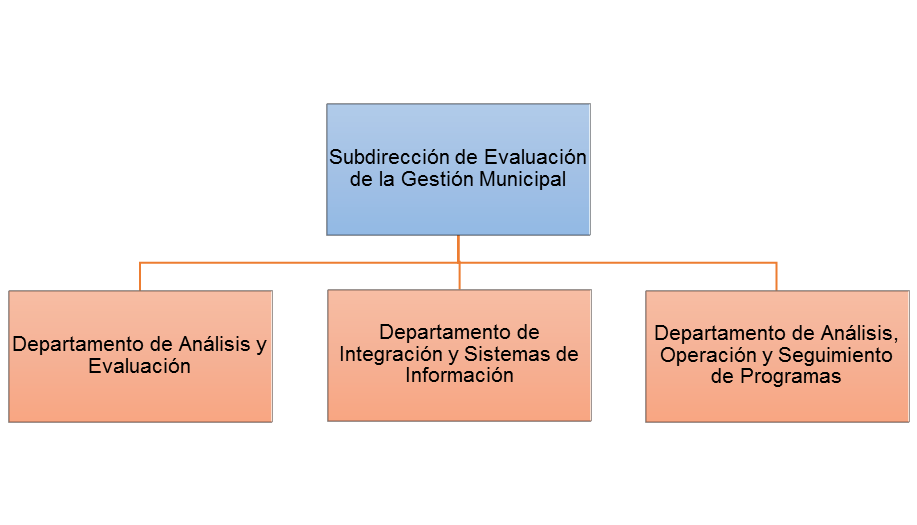 Desarrollo de ProcedimientoProcedimiento 1Revisión y validación del registro de los avances físicos de las Unidades Administrativas.ObjetivoRevisar la congruencia del ejercicio del gasto público para integrarse al trimestre la validación de los avances físicos.Fundamento legalArtículo 135 fracciones II, III y VI del Reglamento de la Administración Pública del Municipio de Centro.Procedimiento 2Revisión, integración y entrega de autoevaluación trimestral.ObjetivoSolicitar y revisar trimestralmente el informe de autoevaluación, para su entrega ante el Órgano Superior de Fiscalización del Estado.Fundamento legalArtículo 29, fracción VII de la Ley Orgánica de los Municipios del Estado de Tabasco.Artículo 135, fracción III Reglamento de la Administración Pública del Municipio de CentroProcedimiento 3Revisión, integración y entrega del Sistema de Evaluación del Desempeño Municipal.ObjetivoSolicitar y revisar trimestralmente los formatos del Sistema de Evaluación del Desempeño, para su entrega ante el Órgano Superior de Fiscalización del Estado.Fundamento legalArtículo 135, fracciones II, III y VI del Reglamento de la Administración Pública del Municipio de Centro.Procedimiento 4Realizar informe de acciones de control y evaluación.ObjetivoDar cumplimiento al requerimiento de la Subdirección de Enlace con Instancias Fiscalizadoras, para informar las principales acciones de control y evaluación que lleva acabo esta Subdirección.Fundamento legalArtículo 133, fracción VIII del Reglamento de la Administración Pública del Municipio de Centro.Subdirección de Auditoría Institucional e Investigación AdministrativaDesarrollo de ProcedimientoProcedimiento 1Declaraciones de situación patrimonial.ObjetivoRecibir, registrar, resguardar y controlar las declaraciones de situación patrimonial de los Servidores Públicos del H. Ayuntamiento del Municipio de Centro, Tabasco; conforme a las disposiciones establecidas en la Ley de Responsabilidad de los Servidores Públicos del Estado de Tabasco. Estableciendo en forma clara y ordenada la descripción de las actividades y acciones que deben de seguir los responsables del área en mención facilitando el control interno así como su vigilancia.Fundamento legalArtículos 80 y 81 fracciones III de la Ley de Responsabilidades de los Servidores Públicos.Artículo 81 fracción VIII de la Ley Orgánica de los Municipios del Estado de Tabasco.Artículo 133 fracción XI y 137 fracción VIII del Reglamento de la Administración Pública del Municipio de Centro.Certificación No. 18751 del suplemento 6417 de fecha 06 de marzo de 2004 publicada en el Periódico Oficial del Estado de Tabasco.Procedimiento 2Proceso de Entrega – Recepción.ObjetivoCoordinar y supervisar la ejecución del Proceso de Entrega y Recepción Final al término e inicio de un ejercicio constitucional o mandato legal, así como intervenir en los procesos de Entrega y Recepción Intermedia de las dependencias, órganos desconcentrados y unidades administrativas del H. Ayuntamiento de Centro, Tabasco.Fundamento legalArtículos 81 fracción XX de la Ley Orgánica de los Municipios del Estado de Tabasco.Artículo 36 de la Ley que establece los Procedimientos de Entrega y Recepción en los Poderes Públicos, en los Ayuntamientos y en los Órganos Constitucionales Autónomos del Estado de Tabasco.Artículo 133 fracción X del Reglamento de la Administración Pública del Municipio de Centro, Tabasco. Procedimiento 3Auditorías.ObjetivoFiscalizar la recaudación, manejo, custodia, control y aplicación de los recursos públicos del Ayuntamiento en apego al marco jurídico aplicable, para obtener una correcta actuación de los servidores públicos municipales, fortaleciendo así la cultura de rendición de cuentas y ética pública basados en la honestidad y transparencia.Fundamento legalArtículo 81 fracción IV, V, VI, XI y XVIII de la Ley Orgánica de los Municipios del Estado de Tabasco.Artículo 133 fracciones III, IV, V, VI, VII y XIV del Reglamento de Administración Pública del Municipio de Centro, Tabasco.Artículo 137 fracciones V, VI y VII del Reglamento de Administración Pública del Municipio de Centro, Tabasco.Procedimiento 4Investigación y calificación de las faltas graves y no gravesObjetivoRealizar de manera cronológica, clara, congruente, concisa y precisa las acciones de investigación y calificación de las faltas graves y no graves que pudieran constituir una responsabilidad administrativas por los presuntos actos y omisiones de los servidores públicos en el desempeño de su empleo, cargo o comisión, conforme en los dispuesto por la normatividad vigente aplicable en materia de responsabilidades administrativas y hechos de corrupción.Fundamento legalArtículos 108 párrafo I y II, 109 fracción III y 113 de la Constitución Política de los Estados Unidos Mexicanos.Artículos 1, 2 fracciones I, II, IV y VII de la Ley General del Sistema Nacional Anticorrupción.Artículos 10, 90, 91, 92, 93, 94, 95, 96, 97, 98, 99, 100, 101, 102, 103, 104, 105, 106, 107, 108, 109, 194 y 195 de la Ley General de Responsabilidades Administrativas.Artículos 51 fracción III párrafo segundo, 67 fracción II párrafo quinto y 73 BIS de la Constitución Política del Estado Libre y Soberano del Estado de Tabasco. Artículo 81 fracciones XIV y XV de la Ley Orgánica de los Municipios del Estado de Tabasco.Artículos 1, 2 fracciones I, II, III, IV, V, VI, VIII y IX, 4 Y 6 párrafo  primero de la Ley del sistema Anticorrupción del Estado de Tabasco. Artículo 133 fracción VII y 137 fracciones XVII y XXVIII del Reglamento de Administración Pública del Municipio de Centro, Tabasco.Subdirección de Enlace con Instancias Fiscalizadoras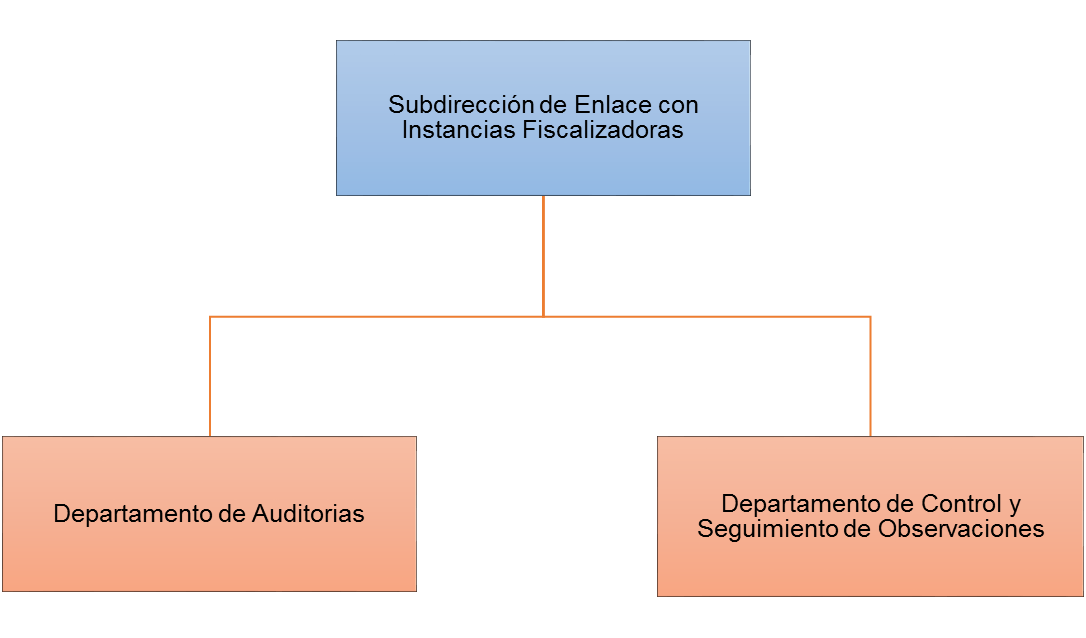 Desarrollo de ProcedimientoProcedimiento 1Atención a requerimientos de información y/o documentación para el inicio de auditorías.ObjetivoAtender a los diferentes Entes Fiscalizadores proporcionando la documentación e información necesaria para el cumplimiento de sus atribuciones.Fundamento legalArtículo 81 fracción XIX de la Ley Orgánica de los Municipios del Estado de Tabasco.Artículo 139 fracción I del Reglamento de la Administración Pública de Municipio de Centro.Procedimiento 2Atención a los auditores de los Entes Fiscalizadores durante la auditoría.ObjetivoMantener debidamente informados a los auditores, así como brindar las facilidades necesarias respecto a las solicitudes de información y colaboración que realizan durante la auditoría en cumplimiento de sus atribucionesFundamento legalArtículo 81 fracción XIX de la Ley Orgánica de los Municipios del Estado de Tabasco.Artículo 133 fracción IX del Reglamento de la Administración Pública de Municipio de CentroProcedimiento 3Atención a pliegos y/o observaciones.ObjetivoCoordinar con la Unidades Administrativas la solventación de las observaciones determinadas por los Entes Fiscalizadores, aportando los elementos para desvirtuar los señalamientos y/o hacer las aclaraciones que permitan el descargo correspondienteFundamento legalArtículo 79 fracción XVII y 81 fracción XIX de la Ley Orgánica de los Municipios del Estado de Tabasco.Artículo 133 fracción IX y 139 fracciones I, III y V del Reglamento de la Administración Pública del Municipio de Centro.Subdirección de Fiscalización de Obra Pública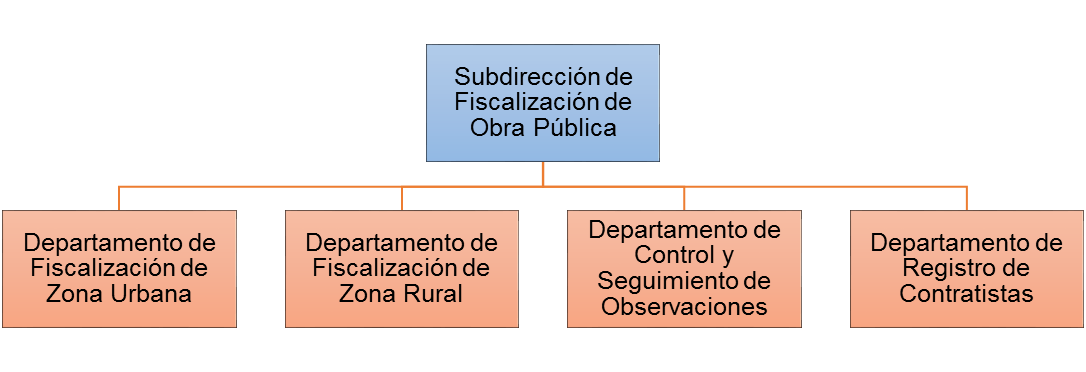 Desarrollo de ProcedimientoProcedimiento 1Seguimiento de Obra.ObjetivoVigilar que las obras que realice el Municipio, se ajusten a las especificaciones previamente fijadas.Fundamento legalArtículo 81 fracción VII de Ley Orgánica de los Municipios del Estado de TabascoArtículo 133 fracción III y 141 del Reglamento de la Administración Pública de los Municipios de Tabasco.Artículo 78 de la Ley de Obras y Servicios Relacionados con las Mismas del Estado de Tabasco.Procedimiento 2Relación de Contratistas del Municipio de Centro Tabasco.ObjetivoContar con empresas que cuentan con la capacidad técnica y financiera para participar en los Procedimientos de contratación.Fundamento legalArtículo 81 fracción XVII de la Ley Orgánica de los Municipios del Estado de Tabasco.Artículos 1 fracción II, 2 fracción II y X, 7 y 11 de la Ley de Obras Públicas y Servicios Relacionados con las Mismas del Estado de Tabasco.Subdirección de Normatividad, Substanciación y Procesos AdministrativosDesarrollo de ProcedimientoProcedimiento 1Contestación de demandas instauradas y recursos en contra de actos de la Contraloría Municipal, formulación de los informes solicitados por autoridades y tribunales administrativos o judiciales, seguimiento a diversas notificaciones.ObjetivoElaboración de escritos, promociones, incidentes, alegatos, informes en las demandadas o quejas interpuestas contra la Contraloría Municipal, así como la atención y seguimiento de las mismas en toda la fase procesal ante las diversas instancias administrativas o jurisdiccionales.Fundamento legalArtículo 143, fracción II, III, V del Reglamento de la Administración Pública del Municipio de Centro, Tabasco.Procedimiento 2Formulación de denuncias o querellas que deriven de algún procedimiento administrativo.ObjetivoFormular los proyectos de denuncias o querellas por hechos de posible carácter delictuoso, que deriven de los Procedimientos de responsabilidad que se llevan en la Contraloría Municipal, ante las autoridades correspondientes.Fundamento legalArtículo 81, fracción XIV, de la Ley Orgánica de los Municipios del Estado de Tabasco, 61 de la Ley de Responsabilidades de los Servidores Públicos del Estado. Procedimiento 3Substanciación del procedimiento administrativos (servidores públicos, por faltas no Graves).ObjetivoIniciar, tramitar y resolver lo conducente en el procedimiento jurídico-administrativo concerniente a las responsabilidades de servidores públicos por faltas no graves, una vez admitido el informe de presunta responsabilidad; así como la correspondiente substanciación de los procedimientos administrativos por actos u omisiones que se sancionen según lo señalado por las diferentes disposiciones legales vigentes. Fundamento legalArtículo 81 de la Ley Orgánica de los Municipios del Estado de Tabasco y 143, fracción VI, VII, y XVI del Reglamento de la Administración Pública del Municipio de Centro, Tabasco.Procedimiento 4Procedimiento tratándose de faltas consideradas como graves(servidores públicos y particulares.)ObjetivoIniciar, tramitar y remitir el expediente al Tribunal de Justicia Administrativa, para que este lleve a efecto el procedimiento jurídico-administrativo concerniente a las responsabilidades de servidores públicos o particulares que hubieren celebrado contrato o convenios con el Municipio de Centro, una vez admitido el informe de presunta responsabilidad; de faltas consideradas como graves por la autoridad investigadora.Fundamento legalArtículo 81 de la Ley Orgánica de los Municipios del Estado de Tabasco y 143, fracción VI, VII, XV y XVII del Reglamento de la Administración Pública del Municipio de Centro, TabascoProcedimiento 5Constancias de no inhabilitación.ObjetivoExpedición de constancias que acrediten la no existencia de registro de inhabilitación como servidores públicos.Fundamento legalArtículo 143, fracción IX y XIII del Reglamento de la Administración Pública del Municipio de Centro, Tabasco y 69 de la Ley de Responsabilidades de los Servidores Públicos del Estado de Tabasco. Procedimiento 6Estudio y emisión de opiniones jurídicas.ObjetivoEmisión de opiniones jurídicas en relación a contratos, convenios, acuerdos decretos, iniciativas de ley, reglamentos así como toda clase de documentos jurídicos que sean competencia de la contraloría municipal y que se requiera su análisis; así como aquellos documentos que suscriba el Contralor.Fundamento legalArtículo 143, fracción XII y XIV del Reglamento de la Administración Pública del Municipio de Centro, Tabasco.Procedimiento 7Actualización de marco jurídico.ObjetivoActualización del marco jurídico del municipio, así como de toda la documentación normativa de las tres instancias de gobierno.Fundamento legalArtículo 143, fracción XI y XVI del Reglamento de la Administración Pública del Municipio de Centro, Tabasco.ELABORÓREVISÓAPROBÓNOMBRE Y FIRMALic. Ricardo A. Urrutia DíazPUESTOContralor MunicipalCoordinador de Modernización e InnovaciónContralor MunicipalUnidad AdministrativaUnidad ResponsableContraloría Municipal.Contraloría Municipal.Act.No.ResponsableDescripciónFormato o Documento1Secretaria.InicioOficios.Sistema.1Secretaria.Recibe y revisa documentación.Registra en el sistema de correspondencia y digitaliza los documentos de la correspondencia.Oficios.Sistema.2Contraloría Municipal.Recibe y revisa documentación, entregando para ser turnada a la Subdirección correspondiente.Oficio.3Secretaria.Imprime acuse de recibido para entregar correspondencia a la Subdirección correspondiente.Oficio.4Subdirección.Recibe correspondencia de su competencia.Oficio.5Subdirección.Analiza información y realiza seguimiento a documento, respondiendo y/o generando la documentación requerida o el asunto indicado.Oficio.6Subdirección.Solicita a la secretaría número consecutivo de oficio o documento mediante el cual dará respuesta.Oficio.Circular.7Contraloría Municipal.Recibe y revisa.¿Es correcto?Sí. Firma y entrega al Subdirector para su trámite.No. Regresa a la actividad 5.Oficio.Circular.8Subdirección.Recibe y entrega con la información solicitada ó con requerimiento de solicitud de información, a la Dependencia correspondiente.Oficio.9Secretaria.Recepciona acuses de archivo y minutario del oficio.Oficio.10Secretaria.Registra en el sistema de correspondencia el oficio con el que se atendió el requerimiento.Sistema.11Secretaria.Digitaliza acuse y archiva para el expediente correspondiente para su guarda y custodia.Oficio.11Secretaria.FinOficio.Unidad AdministrativaUnidad ResponsableContraloría Municipal.Unidad de Enlace Administrativo.Act.No.ResponsableDescripciónFormato o Documento1Unidad de Enlace Administrativo.InicioMemorándum.1Unidad de Enlace Administrativo.Recepciona los requerimientos de suministro de materiales de las áreas administrativas.Memorándum.2Unidad de Enlace Administrativo.Verifica el presupuesto del mes.Sistema SAM.3Unidad de Enlace Administrativo.Elabora las requisiciones de compra y genera oficio concentrando las necesidades de materiales.OficioRequisición4Contraloría Municipal.Recibe y revisa.¿Aprueba?Sí. Firma oficio para su trámite correspondiente.No. Regresa a la actividad 3.Oficio.Requisición.5Unidad de Enlace Administrativo.Recibe y envía requisición a la Dirección de Administración.Oficio.Requisición.6Unidad de Enlace Administrativo.Genera salida de almacén y recibe los materiales solicitados.Formato.7Unidad de Enlace Administrativo.Recepciona, revisa y digitaliza documentación enviada por la Subdirección de Control Financiero.Oficio.Requisición.Cotizaciones.Pedido.Entrada de Almacén.8Unidad de Enlace Administrativo.Genera o corrige orden de pago y elabora relación.Oficio.Orden de Pago.Relación.9Contraloría Municipal.Recibe y revisa orden de pago.¿Aprueba?Sí. Firma y entrega para su trámite.No. Regresa a la actividad 8.Oficio. Orden de Pago.Relación.10Unidad de Enlace Administrativo.Remite orden de pago mediante relación a la Dirección de Programación.Oficio.Orden de Pago.Relación.10Unidad de Enlace Administrativo.FinOficio.Orden de Pago.Relación.Unidad AdministrativaUnidad ResponsableContraloría Municipal.Unidad de Enlace Administrativo.Act.No.ResponsableDescripciónFormato o Documento1Unidad de Enlace Administrativo.InicioMemorándum.1Unidad de Enlace Administrativo.Recepciona los requerimientos para la realización de servicios de mantenimiento vehicular o de mobiliario que solicitan las áreas administrativas.Memorándum.2Unidad de Enlace Administrativo.Verifica el presupuesto del mes.Sistema SAM3Unidad de Enlace Administrativo.Elabora la requisición de orden de trabajo para mantenimiento vehicular y genera oficio.Oficio.Orden de trabajo.4Contraloría Municipal.Recibe y revisa.¿Aprueba?Sí. Firma oficio para su trámite correspondiente.No. Regresa a la actividad 3.Oficio.Orden de trabajo.5Unidad de Enlace Administrativo.Envía la Orden de Trabajo a la Dirección de Administración para su trámite.Oficio.Orden de trabajo.6Unidad de Enlace Administrativo.Entrega vehículo al prestador de servicio asignado mediante notificación de la Jefatura de Control de Vehículos.Notificación.7Unidad de Enlace Administrativo.Recepciona y verifica el servicio realizado.8Unidad de Enlace Administrativo.Recepciona mediante oficio requisición, orden de trabajo, cotizaciones, factura y archivos digitales de la misma (XML), digitalizándolos.Oficio.RequisiciónOrden de trabajo.Factura.XMLCotizaciones9Unidad de Enlace Administrativo.Genera orden de pago y relación para envío.RelaciónOrden de pago.Cotización.10Contraloría Municipal.Recibe y revisa.¿Aprueba?Sí. Firma Orden de Pago para su trámite correspondiente.No. Regresa a la actividad 9.Orden de pagoOrden de pago.11Unidad de Enlace Administrativo.Envía orden de pago mediante relación a la Dirección de Programación.RelaciónOrden de pago.11Unidad de Enlace Administrativo.FinRelaciónOrden de pago.Unidad AdministrativaUnidad ResponsableContraloría Municipal.Unidad de Enlace Administrativo.Act.No.ResponsableDescripciónFormato o Documento1Unidad de Enlace Administrativo.InicioMemorándum.1Unidad de Enlace Administrativo.Generar o recepcionar los requerimientos para la realización de servicios de mantenimiento a los climas instalados en las áreas administrativas Memorándum.2Unidad de Enlace Administrativo.Verifica el presupuesto del mesSistema SAM3Unidad de Enlace Administrativo.Elabora la requisición de orden de servicio para mantenimiento de climas y genera oficio.Oficio.Orden de servicio.4Contraloría Municipal.Recibe y revisa.¿Aprueba?Sí. Firma oficio para su trámite correspondiente.No. Regresa a la actividad 3.Oficio.Orden de servicio.5Unidad de Enlace Administrativo.Envía la requisición a la Dirección de Administración para su trámite.Orden de servicio.Oficio.6Unidad de Enlace Administrativo.Indica al prestador de servicios el o los climas a dar el servicio.7Unidad de Enlace Administrativo.Verifica el servicio realizado.8Unidad de Enlace Administrativo.Recepciona requisición,  de orden de servicio, cotizaciones, factura y archivos digitales de la misma (XML), digitalizándolos.Oficio.Orden de servicio.Factura.Cotizaciones.9Unidad de Enlace Administrativo.Genera orden de pago y relación para envío.RelaciónOrden de pago.10Contraloría Municipal.Recibe y revisa.¿Aprueba?Sí. Firma Orden de Pago para su trámite correspondiente.No. Regresa a la actividad 9.Orden de pago.11Unidad de Enlace Administrativo.Envía orden de pago a la Dirección de Programación.RelaciónOrden de pago.11Unidad de Enlace Administrativo.FinRelaciónOrden de pago.Unidad AdministrativaUnidad ResponsableContraloría Municipal.Unidad de Enlace Administrativo.Act.No.ResponsableDescripciónFormato o Documento1Unidad de Enlace Administrativo.InicioOficio.1Unidad de Enlace Administrativo.Prepara solicitud de fondo revolvente que equivale al 10% del presupuesto asignado. Se genera oficio con el monto resultante.Oficio.2Contraloría Municipal.Recibe y revisa.¿Aprueba?Sí. Firma oficio para su trámite correspondiente.No. Regresa a la actividad 1.Oficio.3Unidad de Enlace Administrativo.Envía el oficio a la Dirección de Finanzas.Oficio.4Contraloría Municipal.Recibe fondo revolvente solicitado para atención de las necesidades emergentes o rembolso de gastos de adquisiciones y/o servicios y turna para su control a la Unidad de Enlace Admtvo.Oficio.Póliza de cheque.Cheque.5Unidad de Enlace Administrativo. Efectúa la compra y relaciona las facturas comprobatorias clasificándolas por partida presupuestal generando una relación con los datos más relevantes (razón social, No. factura, fecha factura, subtotal, IVA y total).Factura.Relación.6Contraloría Municipal.Recibe y revisa facturas y documentación soporte.¿Aprueba?Sí. Firma y entrega para su trámite correspondiente.No. Regresa a la actividad.5Facturas.7Unidad de Enlace Administrativo.Digitaliza todos los documentos comprobatorios.Relación de facturas Facturas.8Unidad de Enlace Administrativo.Captura en el sistema del SAM un contrato cuya función es dar soporte a los procesos que se llevan a cabo en el ejercicio del fondo revolvente como requisición, pedido, entrada al almacén, salida del almacén, etc.Sistema SAM9Unidad de Enlace Administrativo.Captura en el SAM cada factura referenciando el contrato creado en el punto anterior , y genera la orden de pagoOrden de pago.10Contraloría Municipal.Recibe y revisa.¿Aprueba?Sí. Firma Orden de PAgo para su trámite correspondiente.No. Regresa a la actividad.9.Orden de pago.11Unidad de Enlace Administrativo.Relaciona órdenes de pago y entrega a la Dirección de Programación.Orden de pago.Relación.12Unidad de Enlace Administrativo.Recibe notificación de la Dirección de Finanzas.¿Devolver fondo revolvente?Sí. Genera oficio para señalar la terminación de uso del fondo revolvente.No. Se vuelve a la actividad número 5. Oficio.13Contraloría Municipal.Recibe y revisa.¿Aprueba?Sí. Firma oficio para su trámite correspondiente.No. Regresa a la actividad 12.Oficio.14Unidad de Enlace Administrativo.Envía el oficio y el efectivo sobrante a la Dirección de Finanzas.Oficio.14Unidad de Enlace Administrativo.FinOficio.Unidad AdministrativaUnidad ResponsableContraloría Municipal.Unidad de Enlace Administrativo.Act.No.ResponsableDescripciónFormato o Documento1Contraloría Municipal.InicioOficio.Relación.1Contraloría Municipal.Recibe de la Dirección de Administración relación de mobiliario y equipo de la Contraloría.Oficio.Relación.2Unidad de Enlace Administrativo.Recibe el inventario general de la Dirección de Administración.Oficio.Relación.3Unidad de Enlace Administrativo.Envía el inventario correspondiente a cada área administrativa para su revisión.Memorándum.Relación.4Unidad de Enlace Administrativo.Recepciona las observaciones al inventario realizado por las áreas administrativas (bajas, cambios de resguardo, observaciones).Memorándum.Relación.5Unidad de Enlace Administrativo.Elabora oficio y formato relacionando cada bien mueble y la observación correspondiente.Oficio. Relación.6Contraloría Municipal.Recibe y revisa.¿Aprueba?Sí. Firma oficio y relación para su trámite correspondiente.No. Regresa a la actividad. 5Oficio.Relación.7Unidad de Enlace Administrativo.Envía oficio y relación de bienes muebles a la Dirección de Administración.OficioRelación8Unidad de Enlace Administrativo.Recibe y revisa resguardos, turnándolos a las áreas administrativas.¿Son correctos?Sí. Remite a usuario para firma resguardo.No. Devuelve con las observaciones correspondientes.Oficio. Resguardos.9Unidad de Enlace Administrativo.Elabora oficio para él envió de resguardos.Oficio. 10Contraloría Municipal.Recibe y revisa.¿Es correcto?Sí. Firma oficio para su trámite correspondiente.No. Regresa a la actividad 9.Oficio.11Unidad de Enlace Administrativo.Envía los resguardos firmados mediante oficio a la Dirección de Administración.11Unidad de Enlace Administrativo.FinUnidad AdministrativaUnidad ResponsableContraloría Municipal.Unidad de Enlace Administrativo.Act.No.ResponsableDescripciónFormato o Documento1Contraloría Municipal.InicioOficio.Nómina.1Contraloría Municipal.Recibe nómina de personal remitida por la Dirección de Administración.Oficio.Nómina.2Unidad de Enlace AdministrativoRecibe y revisa nómina.¿Es correcta?Sí. Rubrica y pasa a Contralor para su rúbrica y firma.No. Se devuelve señalando las observaciones correspondientes a la Dirección de Administración.Nómina.3Unidad de Enlace AdministrativoFirma oficio y lo envía con la nómina a la Dirección de Administración para su trámite correspondiente.Oficio.Nómina.3Unidad de Enlace AdministrativoFinOficio.Nómina.Unidad AdministrativaUnidad ResponsableContraloría Municipal.Subdirección de Evaluación de la Gestión Municipal.Act.No.ResponsableDescripciónFormato o Documento1Contraloría Municipal.InicioOficio.1Contraloría Municipal.Solicita usuario responsable de la información. (Inicial)Oficio.2Unidad Administrativa.Recibe y remite información solicitada.Oficio.3Contraloría Municipal.Recibe, revisa y turna, para su análisis.Oficio.4Subdirección de Evaluación de la Gestión Municipal.Recibe, revisa y turna para la atención correspondiente.Oficio.5Departamento de Integración y Sistemas de Información.Genera usuario y contraseña y entrega.Sobre.6Departamento de Análisis, Operación y Seguimiento de Programas.Recibe y prepara oficio para el envío correspondiente.Oficio.Sobre.7Contraloría Municipal.Recibe, revisa y firma.¿Es correcto?Sí. Firma y entrega para trámite.No. Regresa a actividad 6.Oficio.Sobre.8Contraloría MunicipalSolicita Información de avances.Oficio.9Departamento de Integración y Sistemas de Información.Actualiza mensualmente las fechas de captura de acuerdo lineamientos del Presupuesto.Apertura el sistema para la captura de los avances.Realiza reporte, el cual descarga mensualmente de la base de datos del SIAM con la información de sus momentos contables.Sistema.10Unidades Administrativas.Capturan y envían información solicitada en forma y tiempo de avances físicos.Oficio.Anexos.11Contraloría Municipal.Recibe, revisa y turna informe de los Avances físicos de las diversas Unidades Administrativas.Oficio.Anexos.12Subdirección de Evaluación de la Gestión Municipal.Recibe, registra y entrega.Oficio.Anexos.13Departamento de Análisis, Operación y Seguimiento de Programas.Realiza revisión de los avances físicos con reporte emitido con los momentos contables verificando el cumplimiento con los que establecen los lineamientos.Reporte. Informe de Avances Físicos.14Departamento de Análisis, Operación y Seguimiento de Programas.Solicita a la Subdirección de fiscalización de obras la validación de los avances fisicos relacionados con los proyectos de obras.Memorándum.15Subdirección de Evaluación de la Gestión Municipal.Recibe, firma y entrega memorándum.Memorándum.16Subdirección de Fiscalización de Obras.Recibe, valida y remite información solicitada.Memorándum.Anexos.17Subdirección de Evaluación de la Gestión Municipal.Recibe validación y turna.MemorándumAnexos.18Departamento de Análisis, Operación y Seguimiento de Programas.Turna información a las auxiliares para que revisen con el avance físico que envían las áreas responsables de los proyectos de obras, como las Unidades Administrativas.¿Es correcta la información?Sí. Valida avances físicos en SICAFINo. Se informa a las Unidades Administrativas.Anexos. e informes.19Unidades Administrativas.Solicita apertura del SICAFI para realizar modificaciones.Oficio.20Departamento de Integración y Sistemas de Información.Apertura el SICAFI en caso de que realiza corrección de avances físicos alguna dependencia.SICAFI.21Departamento de Análisis, Operación y Seguimiento de Programas.Valida los avances físicos en el SICAFI una vez que fueron revisados y se realizaron correcciones.SICAFI.21Departamento de Análisis, Operación y Seguimiento de Programas.FinSICAFI.Unidad AdministrativaUnidad ResponsableContraloría Municipal.Subdirección de Evaluación de la Gestión Municipal.Act.No.ResponsableDescripciónFormato o DocumentoInicio1Contraloría Municipal.Solicita información de Autoevaluación a las Unidades Administrativas, correspondiente en el ámbito de su competencia.Oficio.2Contraloría Municipal.Recibe información de las Unidades Administrativas y turna para su concentración.Oficio. Anexos.3Subdirección de Evaluación de la Gestión Municipal.Recibe información turnada y la entrega al Departamento de Análisis y Evaluación.Oficio.Anexos.4Subdirección de Evaluación de la Gestión Municipal.Instruye al Departamento de Integración de Sistemas de Información emita reporte.5Departamento de Integración y Sistemas de Información.Realiza reporte con base de datos del SIAM, para turnar a las revisoras y cotejar información con la que entregan las Dependencias responsables de la información.Reporte.6Departamento de Análisis y Evaluación.Revisa información turnando a las auxiliares revisoras, con reporte de base de datos para cotejar información.¿Es correcto?Sí. Integra Informe de AutoevaluaciónNo. Solicita a la Unidad Administrativa correcciones.Anexos.Reporte.7Departamento de Análisis y Evaluación.Integra el informe de autoevaluación y con rubricas de los responsables que entregaron la información.Recaba firmas del informe de autoevaluación.Informe.8Departamento de Integración y Sistemas de Información.Graba cd’s con los archivos que entregan las Dependencias responsables de realizar la información.Cd’s.9Departamento de Análisis y Evaluación.Realiza oficio para el Fiscal del Estado.Oficio.10Subdirección de Evaluación de la Gestión Municipal.Recaba firma del oficio del Contralor.Oficio.11Contraloría Municipal.Recibe y revisa.¿Requiere modificaciones?Sí. Firma y entrega para trámite No. Regresa a la actividad 9 .Oficio.12Subdirección de Evaluación de la Gestión Municipal.Recibe y entrega para digitalización.Oficio.13Departamento de Integración y Sistemas de Información.Digitaliza y se adquiere un juego de copias del documento cuando ya esta firmado por los titulares.Informe.14Departamento de Análisis y Evaluación.Entrega informe de autoevaluación ante el Órgano Superior de Fiscalización del Estado.Oficio, informe y cd’s.14Departamento de Análisis y Evaluación.FinOficio, informe y cd’s.Unidad AdministrativaUnidad ResponsableContraloría Municipal.Subdirección de Evaluación de la Gestión Municipal.Act.No.ResponsableDescripciónFormato o DocumentoInicio1Contraloría Municipal.Solicita un enlace responsable de la captura de la información.Oficio.2Unidad Administrativa.Recibe y envía información solicitada.Oficio.3Contraloría Municipal.Recibe y turna oficio para su atención.Oficio.4Subdirección de Evaluación de la Gestión Municipal.Recibe, revisa y turna para la creación de clave y usuario.Oficio.5Departamento de Integración y Sistemas de Información.Recibe, crea y entrega usuario y contraseña.Sobre.6Subdirección de Evaluación de la Gestión Municipal.Remite oficio adjuntando sobre con usuario y contraseña de las Dependencias.Oficio.Sobre.7Contraloría Municipal.Recibe y revisa.¿Es correcto?Sí. Firma y entrega para su trámite.No. Regresa a actividad 6.Oficio.Sobre.8Subdirección de Evaluación de la Gestión Municipal.Recibe y envía a la Unidad Administrativa correspondiente.Oficio.Sobre.9Contraloría Municipal.Solicita información a Unidades Administrativas correspondiente en el ámbito de su competencia.Oficio.10Departamento de Integración y Sistemas de Información.Actualiza los reportes, usuarios y contraseñas.Sistema.11Departamento de Integración y Sistemas de Información.Apertura del periodo de captura en el sistema del SEDEM.Sistema.12Unidad Administrativa.Captura el área responsable de la dependencia.Sistema.13Departamento de Integración y Sistemas de Información.Seguimiento de la información, para validar la captura de las dependencias responsables.Imprime reportes para revisión y turna.Realiza reporte de la base de datos del SIAM.Sistema.Reportes.14Departamento de Análisis y Evaluación.Recibe reportes del SEDEM y los reportes realizados con base de datos.Turna los reportes a las auxiliares para revisión de la información.Realiza las minutas de trabajo con las observaciones que realizaron las auxiliares.Reportes.Minuta.15Subdirección de Evaluación de la Gestión Municipal.Realiza reuniones de trabajo en caso de existir observación.Minuta.16Departamento de Integración y Sistemas de Información.Apertura el sistema, en caso de que tenga que realizar corrección.Imprime los formatos del SEDEM una vez corregida la información para revisión.Sistema.Formatos.17Departamento de Análisis y Evaluación.Revisa la información corregida de los formatos del SEDEM.Formatos.18Departamento de Integración y Sistemas de Información.Exporta información a Excel.Formatos.19Departamento de Análisis y Evaluación.Entrega formatos del SEDEM al usuario responsable para que recabe firma del titular.Formatos.20Unidad Administrativa.Remite formatos debidamente firmados.Oficio.21Contraloría Municipal.Recibe información y turna.Oficio.Formatos.22Subdirección de Evaluación de la Gestión Municipal.Recibe información turnada y la entrega al jefe de Departamento.Oficio.Formatos.23Departamento de Análisis y EvaluaciónIntegra carpeta con los Formatos del SEDEM para el OSF.Carpeta.24Departamento de Integración y Sistemas de Información.Graba Cd’s con la informacion de Excel para integrarse a la carpeta para el OSF.Digitaliza y se adquiere un juego de copias del documento debidamente firmado por los titulares.CD.Informe.25Departamento de Análisis y Evaluación.Recibe carpeta y realiza oficio para el Fiscal del Estado.Oficio.Carpeta.26Subdirección de Evaluación de la Gestión Municipal.Recibe, revisa y pasa a firma.Oficio.Carpeta.27Contraloría Municipal.Recibe y revisa.¿Es correcto?Sí. Firma y entrega para trámite.No. Regresa a actividad 25.Oficio.Carpeta.28Subdirección de Evaluación de la Gestión Municipal.Recibe y entrega a OSF.Oficio.Carpeta.28Subdirección de Evaluación de la Gestión Municipal.FinOficio.Carpeta.Unidad AdministrativaUnidad ResponsableContraloría Municipal.Subdirección de Evaluación de la Gestión Municipal.Act.No.ResponsableDescripciónFormato o DocumentoInicio1Departamento de Análisis y Evaluación.Registra actividades diarias, para integrar un informe quincenal. Memorándum.2Departamento de Análisis y Evaluación.Integra informe de actividades de las dos quincenal.3Departamento de Análisis y Evaluación.Procede a seleccionar las principales actividades.4Departamento de Análisis y Evaluación.Elabora informe de acciones de control y evaluación.5Departamento de Análisis y Evaluación.Verifica evidencia documental de las acciones que se reportaran en el informe.6Departamento de Análisis y Evaluación.Elabora memorándum para entrega oficial del informe.7Subdirección de Evaluación de la Gestión Municipal.Recibe y revisa.¿Es correcto?Sí. Firma y entrega para trámite.No. Regresa a actividad 1.Memorándum.8Departamento de Análisis y Evaluación.Entrega informe de acciones de control y evaluación a la Subdirección de Enlace con Instancias Fiscalizadoras.Memorándum.8Departamento de Análisis y Evaluación.FinMemorándum.Unidad AdministrativaUnidad ResponsableContraloría Municipal.Subdirección de Auditoria Institucional e Investigación AdministrativaAct.No.ResponsableDescripciónFormato o Documento                       INICIO1Subdirección de Auditoria Institucional e Investigación AdministrativaElaborar oficio para la Dirección de Administración solicitando sea enviada quincenal de la  nómina completa del personal, asi como movimientos de altas y bajas de los mismos de manera mensual.Oficio.2Contraloría Municipal.Recibe y revisa oficio.¿Es correcto?Sí. Firma y devuelve para su trámite.No. Regresa a actividad 1.Oficio.3Subdirección de Auditoria Institucional e Investigación AdministrativaEnviar oficio a la Dirección de Administración.Oficio.4Dirección de Administración.Recibe y remite en forma electrónica información solicitada.Plantilla de Personal.5Contraloría Municipal.Recibe, revisa y turna.Oficio.CD.6Subdirección de Auditoria Institucional e Investigación AdministrativaRecibe revisa e instruye al Departamento.Oficio.CD.7Departamento de Auditoría de Bienes Muebles, Inmuebles y Declaraciones Patrimoniales.Recibir y realiza listados por Unidad Administrativa de los servidores públicos obligados a presentar declaración, dados de alta a partir del año inmediato anterior hacia atrás, para dar puntual seguimiento.Oficio y relación por dirección y/o coordinación de los sujetos obligados.8Departamento de Auditoría de Bienes Muebles, Inmuebles y Declaraciones PatrimonialesElabora oficios para las Unidades Administrativas:-En el mes de enero informando de la obligación de presentar declaración inicial de los servidores públicos que inician encargos y declaración de conclusión de los que concluyen.-Durante los meses de marzo y abril como recordatorio a los servidores públicos obligados a presentar la declaración de situación patrimonial de modificación durante el mes de mayo.Oficio.6Subdirección de Auditoria Institucional e Investigación AdministrativaRecibe, revisa y pasa a firma oficios.Oficio.7Contralor Municipal.Recibe, revisa y firma oficio.¿Es correcto?Sí. Firma y devuelve para su trámite.No. Regresa a actividad 1.Oficio.8Subdirección de Auditoria Institucional e Investigación AdministrativaEnvía oficios y formatos a las Unidades Administrativas de la administración pública municipal durante los meses de marzo y abril.Oficios Formatos de Declaración de Situación Patrimonial.9Funcionario PúblicoRecibe, requisita y entrega Declaración de Situación Patrimonial en los periodos establecidos.Formatos de Declaración de Situación Patrimonial.10Departamento de Auditoría de Bienes Muebles, Inmuebles y Declaraciones Patrimoniales.Recibir y revisar las Declaraciones de Situación Patrimonial de los funcionarios que entregan en tiempo y/o de forma extemporanea en original y dos copias.¿Debidamente requisitado?Sí. Se recepciona y sella formato original y dos copias, regresando al servidor publico una copia sellada.No. Se le indican las correciones y se le solicita rehacerla. Regresar al punto 9.Declaraciones de Situación Patrimonial.11Departamento de Auditoría de Bienes Muebles, Inmuebles y Declaraciones Patrimoniales.Prepara oficio y, listado de Funcionarios Públicos que no entregaron declaración o entregaron de forma extemporaneaPrepara oficio paquete y listado de Declaraciones de Situación Patrimonial para  envió a el Órgano Fiscalizador del Estado.Oficio.Listado.Declaraciones Patrimoniales.12Departamento de Auditoría de Bienes Muebles, Inmuebles y Declaraciones Patrimoniales.Registra e integra o crea expediente correspondiente para su guarda y custodia. Expediente.13Subdirección de Auditoria Institucional e Investigación Administrativa Recibe, revisa y firma oficios dirigido a la Subdirección de Normatividad, Substanciación y Procesos Institucionales.¿Es correcto?Si. Firma y envía oficio a la Subdirección de Normatividad y Procesos Institucionales.No. Regresa actividad 12.Oficio.Listado.Declaración de Situación Patrimonial.16Subdirección de Auditoria Institucional e Investigación AdministrativaRecibe, revisa y pasa a firma oficio para envió de declaraciones al Órgano Fiscalizador del Estado.Oficio.17Contraloría Municipal.Recibe y revisa oficio.¿Es correcto?Sí. Firma y entrega para su trámite.No. Regresa a actividad 17.Oficio.18Subdirección de Auditoria Institucional e Investigación AdministrativaEnvía oficio y paquete de declaraciones al Órgano Fiscalizador del EstadoOficio.Listado.Declaraciones de Situación Patrimonial.18Subdirección de Auditoria Institucional e Investigación AdministrativaFinOficio.Listado.Declaraciones de Situación Patrimonial.Unidad AdministrativaUnidad ResponsableContraloría Municipal.Subdirección de Auditoria Institucional e Investigación AdministrativaAct.No.ResponsableDescripciónFormato o DocumentoInicio1Subdirección de Auditoria Institucional e Investigación Administrativa Elabora y somete para autorización del Contralor Municipal el Calendario General de Actividades para el Proceso de Entrega Recepción Final.Programa.2Contraloría Municipal.Recibe y revisa programa:¿Es correcto?Si: Da Visto Bueno para conocimiento y aplicación de las Dependencias y Órganos Desconcentrados.No: Regresa al Subdirector de Auditoría Institucional para realizar las modificaciones correspondientes.Programa.3Subdirección de Auditoria Institucional e Investigación AdministrativaRemite a través de oficios el programa a las Dependencias y Órganos Desconcentrados y solicita designación de enlaces para el Proceso de Entrega Recepción Final.Oficio.4Dependencias y Órganos Desconcentrados.Designación de enlaces a través de oficios. Oficio.5Contraloría Municipal.Recibe y turna para conocimiento e integración a expediente.Expediente.6Subdirección de Auditoria Institucional e Investigación AdministrativaRecepciona e Integra los oficios de designación de enlaces.Expediente.7Subdirección de Auditoria Institucional e Investigación AdministrativaCapacita técnicamente a los enlaces de las Dependencias y Órganos Desconcentrados, en la preparación, revisión e integración de la documentación soporte de los anexos que formaran parte de las actas de Entrega Recepción. 8Dependencias y Órganos Desconcentrados.Remiten a la Contraloría Municipal cortes mensuales de su información de acuerdo al Calendario General de Actividades.Oficio.9Subdirección de Auditoria Institucional e Investigación AdministrativaRecibe y revisa avances:¿Es correcto?Si: Toma conocimiento y archiva información.No: Realiza observaciones y las haces del conocimiento a los enlaces de las Dependencias y Órganos Desconcentrados para que realicen las correcciones respectivas.10Presidente Municipal Autoriza la instalación de la Comisión de Enlace de Entrega Recepción.Oficio.11Contralor Municipal.Convoca a través de oficio para la creación de la Comisión de Enlace de Entrega Recepción a los servidores públicos en funciones y por el Presidente Municipal  electo, quien podrá designar el número suficiente de personas que le auxilie o represente en dichas tareas mediante la respectiva acreditación; dichos nombramientos serán honoríficos. Oficio.12Dependencias, Órganos Desconcentrados y  personas designadas por el Presidente Municipal electo.Se crea la comisión de enlace, elaboran y aprueban programa de trabajo.Acta y Programa.13Subdirección de Auditoria Institucional e Investigación AdministrativaRecibe y consolida la información definitiva en el Expediente General de Entrega y Recepción.Expediente de anexos.14Subdirección de Auditoria Institucional e Investigación AdministrativaElaboración del Acta General de Entrega y Recepción.Acta.15Contraloría MunicipalRecibe, revisa y aprueba.Acta.16Presidentes Municipales Saliente y Entrante, Síndico de Hacienda, Contralor Municipal y dos Testigos.Acto de Entrega y Recepción Final.Acta y Expediente de anexos.17Contraloría Municipal.Recibe por medio de oficio la solicitud de las Dependencias y Órganos Desconcentrados para intervenir en la Entrega y Recepción Intermedia y la turna.Oficio.18Subdirección de Auditoria Institucional e Investigación AdministrativaDetermina a auditor que intervendrá en el Acto de Entrega y Recepción Intermedia, haciendo del conocimiento al titular de la Dependencia u Órgano Desconcentrado.Oficio.19Contraloría Municipal.Recibe y revisa¿Es correcto?Sí. Firma y devuelve para su entrega a AuditorNo. Regresa actividad 17Oficios.20Subdirección de Auditoria Institucional e Investigación AdministrativaEntrega oficio de comisión al Auditor de la Subdirección de Auditoría Institucional e Investigación Administrativa.Oficio.21Auditor.Se presenta con el servidor público que entrega para revisar el llenado de los formatos.¿Es correcto?Sí: Se procede a la elaboración del Acta de Entrega y Recepción Intermedia.No: Realiza observaciones y de manera económica las haces del conocimiento del servidor público que entrega para que realice las correcciones respectivas.22Auditor.Verifica que se entregue un juego al Servidor Público saliente, un juego al Servidor Público entrante y se queda con un juego para guardia y custodia de la Contraloría.Carpeta.22Auditor.FinCarpeta.Unidad AdministrativaUnidad ResponsableContraloría Municipal.Subdirección de Auditoria Institucional e Investigación AdministrativaAct.No.ResponsableDescripciónFormato o DocumentoInicio1Contraloría Municipal.Por instrucción del Presidente MunicipalPor solicitud verbal o escrita de las Unidades AdministrativasConforme al Programa AnualSe llevan a cabo auditorías.Oficio.2Subdirección de Auditoria Institucional e Investigación AdministrativaRecibe instrucciones de dar inicio a auditoria, elaborando orden de auditoria respectiva, así como la designación del Jefe de AuditoriaOficio.Orden de auditoria.3Contraloría Municipal.Recibe, revisa, y firma.¿Es correcto?Sí. Firma y entrega para trámite.No. Regresa a actividad 2.Oficio.4Auditores.Analiza y determina documentación e información necesaria para dar inicio a auditoria, así como elaboración de programa de actividades a desarrollar.Oficio.Programa.5Subdirección de Auditoria Institucional e Investigación AdministrativaRecibe, revisa oficio de requerimiento, elabora oficios de comisiones y pasa a firma.Oficios.6Contraloría Municipal.Recibe, revisa, y firma.¿Da visto bueno?Sí. Firma y entrega para su trámite.No. Indica cambios. Regresa a actividad 4.Oficios.7Subdirección de Auditoria Institucional e Investigación AdministrativaRecibe y envía oficio de notificación y requerimiento de información a la Unidad Administrativa correspondiente.Entrega oficio de comision al personal de la Subdirección.Oficios.8Auditores.Se presenta a la Unidad Administrativa a ser auditada, formulando Acta de inicio de Auditoría y entrega el oficio de requerimiento de documentación e información.Acta de inicio.9Unidad Administrativa.Envía documentación e información requerida.Oficio.Documentos.10Contraloría Municipal.Recibe, revisa y turna información.Oficio.Documentos.11Subdirección de Auditoria Institucional e Investigación AdministrativaRecibe, revisa y remite al Jefe de Auditores.Oficio.Documentos.12Auditores.Recibe, revisa e instruye a Auditores.13Auditores.Ejecuta la Auditoría Interna de acuerdo al Programa de actividades establecido.14Auditores.El Jefe de Auditores notifica verbalmente a la Unidad Adinistrativa los hallazgos encontrados en la auditoría. 15Unidad Administrativa.Presenta evidencias y aclaraciones solventando los hallasgos solventados.16Auditores.Recibe y revisa las aclaraciones y llevar a cabo Informe final de observaciones e Informe de recomendaciones.Informe final de observaciones.17Subdirección de Auditoria Institucional e Investigación AdministrativaRecibe, revisa, da visto bueno y lo presenta a consideración del Contralor Municipal. Oficio.18Contraloría Municipal.Recibe, revisa e instruye lo procedente.Oficio.19Subdirección de Auditoria Institucional e Investigación AdministrativaPrepara oficio para envío de observaciones y reccomendaciones determinando tiempo de solventación.Oficio.20Contraloría Municipal.Recibe, revisa y firma.¿Requiere modificaciones?Si. Regresa a actividad 1.No. Firma y entrega para tramite.Oficio.Informes.21Subdirección de Auditoria Institucional e Investigación AdministrativaEnvía a Unidad Administrativa.Oficio.Informes.22Contraloría Municipal.Recibe y turna solventaciones de las observaciones determinadas en el Informe Final.Oficio.23Subdirección de Auditoria Institucional e Investigación AdministrativaRecibe, revisa y turna al Auditor correspondiente.Oficio.24Auditores.Recibi, analiza e informa.¿Solventa?Si. Integra al expediente correspondiente.No. Prepara escrito para envio a la Subdireccion de Normatividad y Procesos Administrativos.Oficio.25Subdirección de Auditoria Institucional e Investigación AdministrativaRecibe, revisa y firma.¿Requiere modificaciones?Sí. Regresa a actividad 19.No. Firma y entrega para tramite.Oficio.26Auditor.Envía oficio con documentación correspondienteOficio.Documentos.26Auditor.FinOficio.Documentos.Unidad AdministrativaUnidad AdministrativaUnidad ResponsableUnidad ResponsableContraloría Municipal.Contraloría Municipal.Subdirección de Auditoria Institucional e Investigación AdministrativaSubdirección de Auditoria Institucional e Investigación AdministrativaAct.No.ResponsableDescripciónFormato o Documento                       INICIO1Contraloría MunicipalSe recibe oficio o denuncia de presunta responsabilidad de Faltas Administrativas de los servidores públicos del H. Ayuntamiento Constitucional de Centro o de particulares: De oficio.Por denuncia.Derivado de las auditorías practicadas por parte de las autoridades competentes o, en su caso, de auditores externos.Y se envía a Subdirección de Auditoría Institucional e Investigación Administrativa. Oficio de denuncia2Subdirección de Auditoría Institucional e Investigación AdministrativaSe recibe o se tiene conocimiento de la presunta responsabilidad de Faltas Administrativas de los servidores públicos del H. Ayuntamiento Constitucional de Centro o de particulares, dando inicio a la investigación. Y se envía el oficio a Departamento de Auditoría e Investigación Administrativa. Oficio de denuncia3Departamento de Auditoría e Investigación AdministrativaSe recibe oficio, denuncia o se tiene conocimiento.Elaboración del acuerdo para habilitar al personal a su cargo para realizar actuaciones, diligencias y notificaciones en los procedimientos administrativos de investigación seguidos al sujeto de investigación. (Según el Reglamento de Administración Pública)  Se envía a Subdirección de Auditoría Institucional e Investigación Administrativa. Acuerdo de facultades4Subdirección de Auditoría Institucional e Investigación AdministrativaRecepción y verificación del acuerdo.¿Es correcto?Si.  Firma y envía al Departamento de Auditoría e Investigación Administrativa, para la elaboración de oficio para esclarecimiento de los hechos.No. Se regresa el acuerdo con las observaciones al Departamento de Auditoría e Investigación Administrativa, para realizar las correcciones correspondientes.Acuerdo de facultades5Departamento de Auditoría e Investigación AdministrativaElaboración de oficio, solicitando información o documentación necesaria a las Dependencias, Órganos Desconcentrados y Servidores Públicos del H. Ayuntamiento Constitucional de Centro, así como a cualquier persona física o moral con el objeto de esclarecer los hechos relacionados con las presuntas responsabilidades administrativas y se turna a la Subdirección de Auditoría Institucional e Investigación Administrativa para su verificación y aprobación.Oficio solicitud de información6Subdirección de Auditoría Institucional e Investigación AdministrativaRecepción y verificación del oficio de solicitud de información. ¿Es correcto?Si. Firma de autorización y envío del oficio aprobado al Departamento de Auditoría e Investigación Administrativa, para que se solicite a la Dependencia, Órgano Desconcentrado, Servidor Público, Persona Física y/o Moral que vaya dirigido.No. Se regresa el oficio con las observaciones al Departamento de Auditoría e Investigación Administrativa, para que se realicen las correcciones correspondientes.Oficio solicitud de información7Departamento de Auditoría e Investigación Administrativa Recepción y envío del oficio de solicitud de información a Dependencias, Órganos Desconcentrados, Servidores Públicos, Personas Físicas y/o Morales. Oficio solicitud de información8Dependencias, Órganos Desconcentrados, Servidores Públicos o Personas Físicas y/o MoralesRecepción de oficio de información necesaria para esclarecimiento de los hechos. ¿Remite oficio de solicitud de información? Si. Envío de oficio de respuesta con la información necesaria solicitada. No. Elaboración y envío de solicitud de prórroga debidamente justificada de los interesados en tiempo y forma a Subdirección de Auditoría Institucional e Investigación Administrativa.  Oficio solicitud de información9Subdirección de Auditoría Institucional e Investigación AdministrativaRecepción de oficio contestado con la información necesaria solicitada y/o solicitud de prórroga para entrega de la misma.¿Es correcta la solicitud de prórroga? Si. Solicita la elaboración del oficio de prórroga al Departamento de Auditoría e Investigación Administrativa.No. Se remite el oficio a Dependencia, Órgano Desconcentrado, Servidor Público, Persona Física y/o Moral, con observaciones,  para que  realicen las correcciones correspondientes.Documentos10Departamento de Auditoría e Investigación AdministrativaRecibe solicitud para elaborar oficio de otorgamiento de prórroga y remite a SAIOficio de prórroga11Subdirección de Auditoría Institucional e Investigación AdministrativaRecibe oficio de otorgamiento de prórroga dirigido a la Dependencia, Órgano Desconcentrado, Servidor Público, Persona Física y/o Moral a la que vaya dirigido y lo firma para remitirlo  nuevamente a la Subdirección de Auditoría Institucional e Investigación Administrativa.¿Es correcto el oficio para otorgar prórroga? Si: Firma el oficio y envía al sujeto de investigación, brindando ampliación que no exceda la mitad del plazo previsto originalmente, según la LGRA.No: Regresar a la actividad 10Oficio de prórroga12Subdirección de Auditoría Institucional e Investigación Administrativa Recepción de información y/o documentación requerida de la Dependencia, Órgano Desconcentrado, Servidor Público, Persona Física y/o Moral. ¿Enviaron la información completa en tiempo y forma?   Si. Se turna al Departamento de Auditoría e Investigación Administrativa. No. Se solicita elaboración de oficio de medida de apremio al Departamento de Auditoría e Investigación Administrativa.Oficio13Departamento de Auditoría e Investigación Administrativa Recepción de solicitud para la elaboración de oficio de medida de apremio, según la LGRA y remite a la Subdirección de Auditoría Institucional para revisión y firma.Oficio14Subdirección de Auditoría Institucional e Investigación AdministrativaRecepción del oficio de medida de apremio para firma de autorización. ¿Es correcto? Si. Firma de autorización del oficio y envío al sujeto de investigación.No. Se remite a Departamento de Auditoría e Investigación Administrativa el oficio de medida de apremio con observaciones para su corrección correspondiente.Oficio medida de apremio15Dependencias, Órganos Desconcentrados, Servidores Públicos o Personas Físicas y/o MoralesRecibe notificación de medida de apremio. Oficio medida de apremio16Dependencias, Órganos Desconcentrados, Servidores Públicos o Personas Físicas y/o MoralesRealiza pago de medida de apremio en la Dirección de Finanzas y envía comprobante a Subdirección de Auditoría Institucional e Investigación Administrativa. Oficio medida de apremio17Subdirección de Auditoría Institucional e Investigación AdministrativaRecibe comprobante de pago de medida de apremio y turna a Departamento de Auditoría e Investigación Administrativa.Comprobante de pago.18Departamento de Auditoría e Investigación AdministrativaRecibe información y/o documentación, en su caso comprobante de pago de medida de premio, para el esclarecimiento de los hechos y se asigna número de expediente de investigación.OficioDocumentación 19Departamento de Auditoría e Investigación AdministrativaLleva a cabo las diligencias de investigación aplicando los procedimientos y técnicas apropiados, así como el análisis de los hechos y de la información recabada.- Actas Circunstanciadas. - Evidencia documental20Departamento de Auditoría e Investigación AdministrativaSegún la LGRA, el resultado de la investigación  determina que: ¿Existen actos u omisiones que señalen Falta Administrativa?Si. Califica la falta administrativa en grave o no grave. No. Se emite un acuerdo de conclusión y archivo del expediente.  (Según la LGRA) Fin del proceso.- Actas Circunstanciadas. - Evidencia documental21Departamento de Auditoría e Investigación AdministrativaCalifica  la falta administrativa:Grave. Elabora el Informe de Presunta Responsabilidad Administrativa y lo presenta ante la Subdirección de Auditoría Institucional e Investigación Administrativa para su visto bueno. (Según la LGRA)No Grave. Únicamente para el caso de investigación por denuncia, se turna al Subdirector de Auditoría Institucional para que realice la notificación correspondiente.  - Actas Circunstanciadas. - Evidencia documental22Subdirección de Auditoría Institucional e Investigación AdministrativaSe notifica al denunciante, cuando este fuere identificable.Notificación de la calificación23Dependencias, Órganos Desconcentrados, Servidores Públicos o Personas Físicas y/o Morales¿El denunciante impugna la calificación de los hechos mediante recurso interpuesto? Si. Elabora y remite a la Subdirección de Auditoria Institucional e Investigación Administrativa, recurso de inconformidad, enviándola al Subdirector de Auditoría Institucional. No. Notifica a SAI su conformidadRecurso de Inconformidad y/o Notificación de Conformidad.24Subdirección de Auditoría Institucional e Investigación AdministrativaEnvía notificación de conformidad al Departamento de Auditoría e Investigación Administrativa para la elaboración del Informe de Presunta Responsabilidad Administrativa.Notificación de conformidad25Subdirección de Auditoría Institucional e Investigación AdministrativaEn caso de recibir impugnación del recurso de inconformidad.No se inicia PRA hasta que sea resuelta la impugnación, teniendo como plazo 5 días habiles, contados a partir de la notificación de la resolución impugnada. Recibido el recurso de inconformidad, se envía al Contralor Municipal adjuntando el expediente de presunta responsabilidad administrativa y un informe que justifique la calificación impugnada. - Recurso de Inconformidad.- Expediente de Presunta Responsabilidad Administrativa26Contralor Municipal Recibe y analiza recurso de inconformidad y el expediente de presunta responsabilidad administrativa.¿El recurso de inconformidad es oscuro, irregular o no cuenta con los requisitos establecido en la Ley General de Responsabilidades Administrativas? Si. Se solicita al promovente para subsanar las deficiencias y haga aclaraciones en un termino de 5 días habiles. No. Pasar a la actvidad 28- Recurso de Inconformidad.- Expediente de Presunta Responsabilidad Administrativa27Dependencias, Órganos Desconcentrados, Servidores Públicos o Personas Físicas y/o MoralesRecepción de oficio del Contralor Municipal, oficio de solicitud para subsanar las deficiencias y se remite oficio de respuesta para hacer aclaraciones en un término de 5 días hábiles.-Oficio de respuesta de aclaraciones28Contralor MunicipalSe admite el recurso del promovente, y se da vista al presunto infractor para que en 5 días habiles manifieste lo que a su derecho convega. Recurso de inconformidad  Admitido29Contralor MunicipalSe resuelve el recurso de inconformidad en un plazo no mayor a 30 días hábiles, turnandolo al Subdirector de Auditoría Institucional e Investigación Administrativa, advirtiendo que esta resolución NO procedera recurso alguno. Recurso de inconformidad resuelto30Subdirección de Auditoría Institucional e Investigación AdministrativaAnáliza y entrega al Jefe de Auditoría e Investigación Administrativa para la elaboración del Informe de Presunta Responsabilidad Administrativa.-Expediente de Presunta Responsabilidad Administrativa- Recurso de Inconformidad Resuelto31Departamento de Auditoría e Investigación AdministrativaSe elabora y envía el informe de Presunta Responsabilidad Administrativa a la Subdirección de Auditoría Institucional e Investigación Administrativa. - Informe de Presunta Responsabilidad Administrativa32Subdirección de Auditoría Institucional e Investigación Administrativa Recibe y revisa el Informe de Presunta Responsabilidad Administrativa. ¿Requiere modificaciones?Si. Se envía el IPRA al encargado del Departamento de Auditoria e Investigación Administrativa con las observaciones, para que se realicen las correcciones correspondientes. No. Firma y lo presenta ante la Subdirección de Normatividad y Procesos Administrativos.- Informe de Presunta Responsabilidad Administrativa33Departamento de Auditoría e Investigación AdministrativaEn dado caso que se tengan correcciones que realizar al IPRA.Se recibe del Subdirector de Auditoría Institucional el informe de presunta responsabilidad administrativa con las observaciones para realizar las correcciones correspondientes.Informe de Presunta Responsabilidad Administrativa34Subdirección de Auditoría Institucional e Investigación Administrativa¿Se advierte que el IPRA adolece de alguno o algunos de los requisitos señalados en el artículo 194 de la Ley General de Responsabilidades Administrativas o no es precisa la narración de los hechos?Si. Se regresa a la actividad 32 para que se subsane en 3 (tres) días.No. Fin del procedimiento.- Informe de Presunta Responsabilidad Administrativa34Subdirección de Auditoría Institucional e Investigación AdministrativaFIN- Informe de Presunta Responsabilidad AdministrativaUnidad AdministrativaUnidad ResponsableContraloría Municipal.Subdirección de Enlace con Instancias Fiscalizadoras.Act.No.ResponsableDescripciónFormato o DocumentoInicio1Contraloría Municipal.Recibe y turna oficio de orden de auditoría de Entes Fiscalizadores.Oficio.2Subdirección de Enlace con Instancias Fiscalizadoras.Recibe y acuerda con el Jefe de Departamento de Atención de Auditorías a que Unidad Administrativas requerir lo solicitado de acuerdo a sus atribuciones o antecedentes.Oficio.3Departamento de Atención de Auditorias.Elabora oficio a los Titulares de la Unidades Administrativas involucradas, solicitando la documentación e información requerida para el inicio de la auditoría, marcando plazo de repuesta.Oficio.4Subdirección de Enlace con Instancias Fiscalizadoras.Recibe, revisa y pasa a firma del Contralor Municipal.Oficio.5Contraloría Municipal.Recibe y revisa oficio.¿Es correcto?Si. Entrega para trámite correspondiente.No. Regresa a actividad 3.Oficio.6Subdirección de Enlace con Instancias Fiscalizadoras.Envía oficio a la Unidad Administrativa correspondiente.Oficio.7Unidad Administrativa.Envía documentación e información.Oficio.Soporte documental.8Contraloría Municipal.Recibe y turna oficio, documentación e información de la Unidad Administrativa.Oficio.Soporte documental.9Subdirección de Enlace con Instancias Fiscalizadoras.Recibe y turna para su revisión oficio, documentación e información de la Unidad Administrativa.Oficio.Soporte documental.10Departamento de Atención de Auditorías.Recibe y revisa información proporcionada.¿Cumple?Sí. Integra documentación proporcionada por las Unidades Administrativas involucradas, conforme a lo solicitado por los Entes Fiscalizadores, genera oficio (ASF y SFP), o memorándum (OSF).No. Elabora oficio a los Titulares de la Unidades Administrativas involucradas, indicando los faltantes y/o señalando alguna observación derivada de la revisión efectuada. Regresa actividad 4.Oficio.Memorándum.Soporte documental.11Subdirección de Enlace con Instancias Fiscalizadoras.Recibe, revisa y pasa a firma del Contralor oficio para envío de información solicitada por los Entes Fiscalizadores.Oficio.MemorándumSoporte documental.12Contraloría Municipal.Recibe y revisa oficio.¿Requiere modificación?Sí. Regresa a actividad 11.No. Entrega para trámite correspondiente.Oficio.Soporte documental.13Departamento de Atención de Auditorías.Entrega a los auditores comisionados la información y documentación requerida punto por punto, en el caso de entrega al OSF, se elabora acta de cumplimiento de entrega de lo solicitado.Oficio.Soporte documental.Acta de cumplimiento.13Departamento de Atención de Auditorías.FinOficio.Soporte documental.Acta de cumplimiento.Unidad AdministrativaUnidad ResponsableContraloría Municipal.Subdirección de Enlace con Instancias Fiscalizadoras.Act.No.ResponsableDescripciónFormato o DocumentoINICIO1Jefe de Grupo de Auditoría.Emite requerimiento de información.Oficio.Memorándum.2Subdirección de Enlace con Instancias Fiscalizadoras.Recibe requerimiento, analiza y turna.Oficio.Memorándum.3Departamento de Atención de Auditorías.Recibe y prepara escrito.¿Cuenta con la información?Sí. Realiza memorándum y prepara paquete de envío.No. Prepara oficio para la Unidad Administrativa correspondiente.Oficio.Memorándum.Documentación.4Subdirección de Enlace con Instancias Fiscalizadoras.Recibe y revisa memorándum.¿Requiere modificaciones?Sí. Regresa actividad 3No. Firma y entrega a Ente Fiscalizador.Memorándum.Documentación.5Subdirección de Enlace con Instancias Fiscalizadoras.Recibe y revisa oficio.¿Requiere modificaciones?Sí. Regresa actividad 3.No. Pasa a firma.Oficio.6Contraloría Municipal.Recibe y revisa oficio.¿Requiere modificaciones?Sí. Regresa actividad 3.No. Entrega para su trámite correspondiente.Oficio.7Subdirección de Enlace con Instancias Fiscalizadoras.Entrega a la Unidad Administrativa.Oficio.8Unidad Administrativa.Recibe y remite documentación correspondiente.Oficio.Documentación.9Contraloría Municipal.Recibe, revisa y turna para su análisis.Oficio.Documentación.10Subdirección de Enlace con Instancias Fiscalizadoras.Recibe y analiza.¿Es correcto?Sí. Turna para preparación de paquete de entrega.No. Regresa a actividad 4Oficio.Documentación.11Departamento de Atención de Auditorías.Recibe, concentra y prepara oficio para entregar a Jefe de Grupo de Auditoría.Memorándum.Documentación.11Departamento de Atención de Auditorías.FinMemorándum.Documentación.Unidad AdministrativaUnidad ResponsableContraloría Municipal.Subdirección de Enlace con Instancias Fiscalizadoras.Act.No.ResponsableDescripciónFormato o DocumentoInicio1Contraloría Municipal.Recibe Pliego de Hallazgos, Observaciones o Cédulas de resultados de auditorías, las revisa y turna.Oficio.Cédula.2Subdirección de Enlace con Instancias Fiscalizadoras.Recibe y coordinadamente con el Jefe de Departamento de Atención a Auditorías, analiza cada observación, a efecto de identificar el requerimiento y la unidad administrativa responsable o con competencia para atenderla.Oficio.Cédula.3Departamento de Atención de Auditorías.Desglosa las observaciones realizadas en la cédula separando por unidad administrativa los números de identificación, preparando oficios de requerimiento de solventación, estableciendo el termino y la forma en que deberán presentar la documentación (certificada, en medio magnético, con separadores, en duplicado, etc).Oficio.4Subdirección de Enlace con Instancias Fiscalizadoras.Si en las observaciones se advierte incumplimiento al marco normativo por parte de servidor público, proveedores, prestadores de servicios o contratistas, se da aviso a la Subdirector de Normatividad y Procesos Administrativos, para el inicio de Procedimiento correspondiente.Memorándum.5Subdirección de Enlace con Instancias Fiscalizadoras.Revisa y pasa a acuerdo con el Contralor Municipal.Oficio.6Contraloría Municipal.Recibe y revisa.¿Las observaciones son relevantes?Sí. Solicita reunión informativa y de toma de acuerdos con la Unidades Administrativas responsables de atender las observaciones, levantando minuta.No. Firma y turna para su trámite.Minuta.Oficios.7Unidad Administrativa.Remite información solicitada y/o documentación.Oficio.Expediente.8Contraloría Municipal.Recibe, revisa y turna documentación para su análisis.Oficio.Expediente.9Subdirección de Enlace con Instancias Fiscalizadoras.Recibe y revisa documentación.¿Es correcta?Sí. Cumple con lo requerido en cantidad y calidad, se turna al Jefe de Departamento.No. Se lleva a cabo actividad 6.Oficio.10Departamento de Atención de Auditorías.Recibe, integra al expediente correspondiente y requisita en el Formato F2 la solventación.Expediente.Cédula de solventación.11Subdirección de Enlace con Instancias Fiscalizadoras.Recibe y revisa Cédulas de solventación, determina si es necesario solicitar aclaraciones adicionales, preparando oficio.Oficio.12Contraloría Municipal.Recibe y revisa.¿Requiere modificaciones?Sí. Regresa a actividad 11.No. Firma y entrega para su trámite.Oficio.13Unidad Administrativa.Remite información solicitada y/o documentación.Oficio.Expediente.14Contraloría Municipal.Recibe, revisa y turna documentación para su análisis.Oficio.Expediente.15Subdirección de Enlace con Instancias Fiscalizadoras.Recibe, revisa y turna para su integración.Oficio.Expediente.16Departamento de Atención de Auditorías.Reunidas las cédulas debidamente firmadas, así como expediente completo, se lleva a cabo la digitalización, creando respaldo y versión digital para su envío al Ente Fiscalizador correspondiente.(Tratándose de observaciones enviadas por el Órgano Superior de Fiscalización, debe considerarse en el cuadro de firmas de la cédula de solventación al Director de Finanzas por sus atribuciones).Oficio.Expediente.17Subdirección de Enlace con Instancias Fiscalizadoras.Recibe, revisa y pasa a firma.Oficio.18Contraloría Municipal.Recibe y revisa.¿Requiere modificaciones?SI. Regresa actividad 16.No. Firma y entrega para su trámite.Oficio.19Subdirección de Enlace con Instancias Fiscalizadoras.Recibe y envía al Ente Fiscalizador y entrega acuse para el expediente correspondiente.19Subdirección de Enlace con Instancias Fiscalizadoras.FinUnidad AdministrativaUnidad ResponsableContraloría Municipal.Subdirección de Fiscalización de Obra Pública.Act.No.ResponsableDescripciónFormato o DocumentoInicio1Contraloría Municipal.Recibe y turna información relativa a obras públicas de recursos federales, estatales y municipales.Oficio.2Subdirección de Fiscalización de Obra Pública.Recibe y turna información para su revisión, análisis, registro e integración de expediente.Oficio.3Departamento de Control y Seguimiento de Observaciones.Recibe, revisa, registra y turna para su atención a la Jefatura de Departamento correspondiente.Oficio.4Departamento de Fiscalización de Zona UrbanaDepartamento de Fiscalización de Zona Rural.Elabora programa de salida de inspección de campo para evaluación de avances de obras seleccionando muestra.Programa. Inspección.5Supervisor de Obra.Realiza inspección de campo conforme a programa, evaluando avances de obra, así como deficiencias técnicas en la misma.Lleva a cabo revisión de estimaciones e informa de las deficiencias y en su caso excedentes de pago.Reporte Auxiliar.6Departamento de Fiscalización de Zona Urbana.Departamento de Fiscalización de Zona Rural.Revisa, valida información, edita y complementa con reporte fotográfico.Reporte Auxiliar.7Departamento de Control y Seguimiento de Observaciones.Recibe reporte auxiliar.¿Existen observaciones?Sí. Prepara fundamentación para realiza requerimiento a la unidad ejecutora indicando recomendaciones y en su caso solicita verificación conjunta con residente de obra derivado de defectos, vicios ocultos o cualquier otra responsabilidad atribuible al contratista; estableciendo fecha y hora.No. Informa al Subdirector e integra a expediente.Reporte Auxiliar.8Subdirección de Fiscalización de Obra Pública.Recibe, revisa observaciones, fundamento y oficio.Oficio.9Contraloría Municipal.Recibe, revisa observaciones, fundamento y oficio.¿Requiere modificaciones?Sí. Regresa a paso 7.No. Entrega para envío a unidad ejecutora.Oficio.10Subdirección de Fiscalización de Obra Pública.Envía oficio a unidad ejecutora para que programe visita el día y hora establecida.Oficio.11Departamento de Fiscalización de Zona Urbana.Departamento de Fiscalización de Zona Rural.Supervisor de Obra.Llevan a cabo la verificación conjunta con el residente de obra, realizando levantamiento de Acta de sitio.¿Solventa observaciones?Sí. Se integra acta de sitio a expediente.No. Establecen los compromisos y plazos de solventación.Acta de sitio.12Departamento de Control y Seguimiento de Observaciones.Cumplido el plazo y no habiendo recibido la solventación correspondiente, solicita a las Unidades Ejecutoras proceder hacer efectivas las garantías, vicios ocultos o reintegro de pagos en exceso con los intereses correspondientes, debiendo informar a la Contraloría Municipal de sus actuaciones.Oficio.13Subdirección de Fiscalización de Obra Pública.Recibe, revisa observaciones, fundamento y oficio.Oficio.14Contraloría Municipal.Recibe, revisa observaciones, fundamento y oficio.¿Requiere modificaciones?Sí. Regresa a paso 7.No. Entrega para envío a unidad ejecutora.Oficio.15Subdirección de Fiscalización de Obra Pública.Envía oficio a unidad ejecutora para aplicación que se hagan efectivas las garantías, vicios ocultos o reintegro de pagos en exceso con los intereses correspondientes, debiendo informar a la Contraloría Municipal de sus actuaciones.Oficio.15Subdirección de Fiscalización de Obra Pública.FinOficio.Unidad AdministrativaUnidad ResponsableContraloría Municipal.Subdirección de Fiscalización de Obra Pública.Act.No.ResponsableDescripciónFormato o Documento1Subdirección de Fiscalización de Obra Pública.InicioConvocatoria en borrador.1Subdirección de Fiscalización de Obra Pública.Prepara bases para convocatoria de inscripción de contratistas, presentándosela al Contralor Municipal para su aprobación correspondiente.Convocatoria en borrador.2Contraloría Municipal.Recibe y revisa convocatoria.¿Necesita modificaciones?Sí. Regresa a actividad 1.No. Firma y entrega para su publicación.Convocatoria.3Subdirección de Fiscalización de Obra Pública.Remite oficio y convocatoria para su publicación en la página de internet del Municipio de Centro.Oficio.CD.4Coordinación de Modernización e Innovación.Publica convocatoria en la página de internet del Municipio de Centro.Oficio.CD.5Departamento de Registro de Contratistas.Recibe a Contratistas interesados en llevar a cabo su registro, explica los requisitos y entrega copia de la convocatoria, así como formatos correspondientes.Convocatoria.Formatos.6Ventanilla.Recibe documentación de contratista y revisa cuantativamente, turnando al Jefe de Departamento.¿Cumple?Sí. Recibe y pasa al Departamento de Registro de Contratistas.No. Indica a Contratista documentación faltante.Carpeta.7Departamento de Registro de Contratistas.Recibe y revisa documentación cualitativamente, verificando que todos los documentos cumplan con lo establecido.¿Cumple?Sí. Cumple se emite Cédula de registro.No. Indica a Contratista documentación que no cumple y devuelve. Regresa a actividad 4.Cédula de Registro.8Subdirección de Fiscalización de Obra Pública.Revisa, revisa y pasa a firma Cédula correspondiente.Cédula.9Contraloría Municipal.Recibe y revisa convocatoria.¿Necesita modificaciones?Si. Regresa a actividad 5.No. Firma y entrega para su publicación.Cédula.10Subdirección de Fiscalización de Obra Pública.Revisa, y pasa Cédula para su entrega a Contratista.Cédula.11Departamento de Registro de Contratistas.Entrega Cédula y crea expedientes físicos para su guarda y custodia, y se genera expediente electrónico de Cédulas de Registro.Cédula.Expediente.11Departamento de Registro de Contratistas.FinCédula.Expediente.Unidad AdministrativaUnidad ResponsableContraloría Municipal.Subdirección de Normatividad, Substanciación y Procesos Administrativos.Act.No.ResponsableDescripciónFormato o Documento1Contraloría Municipal.InicioDocumento.1Contraloría Municipal.Recibe y turna documento o emplazamiento.Documento.2Subdirección de Normatividad, Substanciación y Procesos Administrativos.Recibe, analiza y turna documento o emplazamiento.Documento.3Departamento Jurídico.Realiza análisis al documento recibido y se elabora el cómputo para su contestación.Formato.4Departamento Jurídico.Se acuerda con el Subdirector los términos en que se recibió la documentación.¿Cuenta con información?Sí. Elabora contestación a la autoridad correspondiente.No. Solicitará a las Unidades Administrativa por escrito rinda informe relativo al asunto, fijando un término para ello.Documento.5Departamento Jurídico.Se elabora proyecto de contestación y se presenta al Subdirector para su revisión, si es observado se realizan las adecuaciones por el departamento.Documento.6Subdirección de Normatividad, Substanciación y Procesos Administrativos.Recibe, revisa y rubrica oficio, pasando a firma.Oficio.7Contraloría Municipal.Recibe y revisa con el Subdirector.¿Es correcto?Sí. Firma y entrega para su trámite.No. Regresa a actividad 5Oficio.8Subdirección de Normatividad, Substanciación y Procesos Administrativos.Recibe y entrega al departamento jurídico.Oficio.9Departamento Jurídico.Realiza entrega a la autoridad que corresponda y da el seguimiento al asunto hasta su total conclusión.9Departamento Jurídico.FinUnidad AdministrativaUnidad ResponsableContraloría Municipal.Subdirección de Normatividad, Substanciación y Procesos Administrativos.Act.No.ResponsableDescripciónFormato o DocumentoInicio1Departamento de Substanciación y Responsabilidades Administrativas.Informa a la Subdirección, cuando se conozcan de hechos de posible carácter delictuoso.Memorándum.2Subdirección de Normatividad, Substanciación y Procesos Administrativos.Informa al Contralor Municipal, sobre los hechos de posible carácter delictuoso.3Subdirección de Normatividad, Substanciación y Procesos Administrativos.Instruye al Departamento Jurídico a realizar el proyecto de denuncia o querella.Memorándum.4Departamento Jurídico.Reúne las probanzas correspondientes.¿Cuenta con información?Sí. Elabora proyecto de denuncia o querella.No. Solicita por escrito a la Unidad Administrativa correspondiente, fijando un término para ello.Oficio.5Subdirección de Normatividad, Substanciación y Procesos Administrativos.Recibe, revisa y pone a consideración del Contralor, el proyecto correspondiente.Oficio.6Contraloría Municipal.Recibe y revisa.¿Es correcto?Sí. Firma y entrega para su trámite.No. Regresa a actividad.4.Oficio.7Subdirección de Normatividad, Substanciación y Procesos Administrativos.Recibe y entrega al departamento jurídico para su presentación ante la autoridad competente.Oficio.8Departamento Jurídico.Presenta denuncia o querella ante el ministerio público correspondiente y da el seguimiento a la averiguación previa y en su caso el juicio correspondiente.Oficio.8Departamento Jurídico.FinOficio.Unidad AdministrativaUnidad ResponsableContraloría Municipal.Subdirección de Normatividad, Substanciación y Procesos Administrativos.Act.No.ResponsableDescripciónFormato o DocumentoInicioInicioInicioInicio1Subdirección de Normatividad, Substanciación y Procesos Administrativos.Recepciona oficio que emite la Subdirección de Auditoria Institucional e Investigación Administrativa, que contiene el Informe de Presunta Responsabilidad Administrativa. ¿Adolece de la LGRA?Sí. Previene a la autoridad investigadora para que subsane las omisiones detectadas (Subdirección de Auditoria Institucional e Investigación Administrativa).No. Se admite el Informe de Presunta Responsabilidad, se turna al Departamento de Substanciación de Responsabilidades Administrativas.El pronunciamiento de admisión en el término de tres días, y se determina la competencia jurídica y/o administrativa de la Contraloría.OficioAcuerdo2Departamento de Substanciación de Responsabilidades Administrativas.Recepción del Informe de Presunta Responsabilidad Administrativa. Acuerdo3Departamento de Substanciación de Responsabilidades Administrativas.La autoridad Substanciadora, una vez admitido el informe de P.R.A; ordenará el emplazamiento del presunto responsable, citándolo a la audiencia inicial, (así mismo en caso de no contar con un defensor, le será nombrado uno de oficio).Acuerdo4Departamento de Substanciación de Responsabilidades Administrativas..Entre la fecha del emplazamiento y la de la audiencia inicial, deberá mediar un plazo no menor de diez, ni mayor de quince días.¿Se acuerda fecha?Sí. Notificación. Pasa a la actividad 5.No. Se acuerda nueva fecha para audiencia inicial.5Subdirección de Normatividad, Substanciación y Procesos Administrativos.Previo a la celebración de la audiencia inicial, la Autoridad Substanciadora deberá citar a las demás partes que deban concurrir al procedimiento, cuando menos con 72 horas de anticipación. Escrito6Departamento de Substanciación de Responsabilidades Administrativas.En la audiencia inicial, el presunto responsable rendirá su declaración, en caso de contar con pruebas documentales, las deberá presentar en dicha audiencia.Escrito o VerbalPruebas Documentales7Departamento de Substanciación de Responsabilidades Administrativas.Los terceros llamados a juicio al procedimiento, a más tardar en la audiencia inicial podrá manifestar lo que a su derecho convenga, así como la presentación de las pruebas correspondientes.Escrito o VerbalPruebas Documentales8Departamento de Substanciación de Responsabilidades Administrativas.Una vez, que las partes hayan manifestado durante la audiencia lo que a su derecho convenga, y ofrecido las pruebas, esta se declarará cerrada.Acuerdo9Departamento de Substanciación de Responsabilidades Administrativas..Dentro de los quince días siguientes, al cierre de la audiencia, la autoridad Substanciadora, deberá de admitir las pruebas, donde se ordenará las diligencias necesarias para su preparación y desahogo, notificando a las partes.Acuerdo10Departamento de Substanciación de Responsabilidades Administrativas.Una vez concluido el desahogo de pruebas, y de no existir diligencias pendientes por desahogar, se declara abierto el periodo de alegatos por un periodo de cinco días hábiles para las partes.Acuerdo11Subdirección de Normatividad, Substanciación y Procesos Administrativos.Transcurrido el periodo de alegatos, declarará de oficio cerrada la instrucción, citando a las partes para oír la resolución, la cual deberá dictarse en un plazo no mayor de treinta días hábiles, pudiendo ampliarse por otras treinta días más, cuando la complejidad del asunto lo requiera, debiendo expresar los motivos para ello.AcuerdoFinUnidad AdministrativaUnidad ResponsableContraloría Municipal.Subdirección de Normatividad, Substanciación y Procesos Administrativos.Act.No.ResponsableDescripciónFormato o DocumentoInicio1Subdirección de Normatividad, Substanciación y Procesos Administrativos.Recepciona oficio que emite la Subdirección de Auditoria Institucional e Investigación Administrativa, documento mediante el cual remite el Informe de Presunta Responsabilidad Administrativa.OficioAcuerdo2Subdirección de Normatividad, Substanciación y Procesos Administrativos.Se revisa el informe de presunta responsabilidad administrativa.¿Adolece de la LGRA?Sí. Prevenir a la autoridad investigadora respecto del Informe de Responsabilidad Administrativa (En caso de no cumplir con lo estipulado en el artículo 194 de la LGRA o considerar la falta de elemento por acreditar). Pasa a la actividad 3.No. Admite el Informe de Presunta Responsabilidad Administrativa de la Subdirección de Auditoria, se turna al Departamento de Substanciación de Responsabilidades Administrativas. Pasa a la actividad 4.Acuerdo3Subdirección de Auditoria Institucional e Investigación Administrativa.Recibe el Informe de Responsabilidad Administrativa para subsanar por falta de elemento.OficioAcuerdo4Departamento de Substanciación de Responsabilidades Administrativas.Recepción del Informe de Presunta Responsabilidad Administrativa. Acuerdo5Departamento de Substanciación de Responsabilidades Administrativas.Admitido el informe de P.R.A; ordenará el emplazamiento del presunto responsable, citándolo a la audiencia inicial, (así mismo en caso de no contar con un defensor, le será nombrado uno de oficio).Acuerdo6Departamento de Substanciación de Responsabilidades Administrativas.Emplazar al presunto responsable y citar a las partes para la audiencia inicial. (Un plazo no menor de diez, ni mayor de quince días)¿Se acuerda fecha?Sí. Pasa a la actividad 7.No. Se cita nuevamente para que se acuerde el diferimiento de la audiencia inicial.Escrito.7Departamento de Substanciación de Responsabilidades Administrativas.Se notifica y se celebra la audiencia inicial y se acuerda lo referente a las solicitudes que se realicen en la misma.Acuerdo8Departamento de Substanciación de Responsabilidades Administrativas.Elabora oficio respectivo para remitir o enviar el expediente al Tribunal de Justicia Administrativa para su substanciación.Oficio9Subdirección de Normatividad, Substanciación y Procesos Administrativos.Recibe, revisa, rubrica y pasa a firma, para remitir el expediente al Tribunal.Oficio10Contraloría MunicipalRecibe y revisa el oficio para remitir o enviar el expediente al Tribunal de Justicia Administrativa para su substanciación.¿Es correcto?Si. Firma para su entrega a la instancia respectiva.No. Devuelve para realizar correcciones.Oficio11Subdirección de Normatividad, Substanciación y Procesos Administrativos.Envía al Tribunal de Justicia Administrativa el expediente y notifica de tal circunstancia a las partes.OficioExpedienteEscrito12Tribunal de Justicia AdministrativaRecibe el expediente y revisa para considerar si procede.¿Se consideran faltas graves?Sí. Recepciona el expediente.No. Si considera que no se trata de faltas consideradas como grave, envía a la autoridad substanciadora para continuar con el procedimiento.Acuerdo13Subdirección de Normatividad, Substanciación y Procesos Administrativos.Recibe del referido Tribunal de Justicia Administrativa el expediente, no considerado como falta grave para substanciar el procedimiento.Escrito o AcuerdoFinUnidad AdministrativaUnidad ResponsableContraloría Municipal.Subdirección de Normatividad, Substanciación y Procesos AdministrativosAct.No.ResponsableDescripciónFormato o Documento1Ventanilla.InicioFormato.1Ventanilla.Entrega formato de solicitud de derecho de emisión de la constancia de no inhabilitado.Formato.2Ventanilla.Se recibe la solicitud, recibo de cobro y formato de derecho de emisión de la constancia de no inhabilitado requisitado y con la documentación correspondiente.FormatoDocumentos.3Departamento de Substanciación de Responsabilidades Administrativas.Recibe y realiza búsqueda de registro de inhabilitación a nombre del tramitante en la base de datos.¿Se encuentra inhabilitado?Sí. No se expide constancia.No. Se elabora constancia de no inhabilitaciónFormato.Documentos.Base de datos.4Subdirección de Normatividad, Substanciación y Procesos Administrativos.Recibe del departamento, revisa y se pasa a firma del Contralor.Constancia.5Contraloría Municipal.Recibe y revisa.¿Es correcto?Sí. Firma y entrega a la subdirección para la continuación del tramiteNo. Regresa a actividad 2Constancia.6Subdirección de Normatividad, Substanciación y Procesos Administrativos.Recibe y entrega al departamento correspondiente.Constancia.7VentanillaRecibe del departamento y entrega al interesado obteniendo acuse de recibido y lo retorna al Departamento.Constancia.8Departamento de Substanciación de Responsabilidades Administrativas.Realiza archivo digital de la constancia expedida y actualiza base de datos.Base de datos.8Departamento de Substanciación de Responsabilidades Administrativas.FinBase de datos.Unidad AdministrativaUnidad ResponsableContraloría Municipal.Subdirección de Normatividad, Substanciación y Procesos Administrativos.Act.No.ResponsableDescripciónFormato o DocumentoInicio1Contraloría Municipal.Recibe solicitud de opinión jurídica.Oficio.2Subdirección de Normatividad, Substanciación y Procesos Administrativos.Recibe, revisa y turna.Oficio.3Departamento de Análisis Normativo.Realiza el análisis jurídico.Oficio4Subdirección de Normatividad, Substanciación y Procesos Administrativos.Recibe, revisa e instruye al departamento a realizar el proyecto de opinión. Oficio.5Departamento de Análisis Normativo.Elabora proyecto de opinión jurídica y lo presenta a la Subdirección.Oficio.6Subdirección de Normatividad, Substanciación y Procesos Administrativos.Recibe, revisa y pasa para consideración del Contralor.Oficio.7Contraloría Municipal.Recibe y revisa.¿Es correcto?Sí. Firma y entrega para su trámite.No. Regresa a actividad 4.Oficio.8Subdirección de Normatividad, Substanciación y Procesos Administrativos.Recibe y entrega para el trámite correspondiente.Oficio.9Departamento de Análisis Normativo.Recibe y envía al área solicitante.Oficio.9Departamento de Análisis Normativo.FinOficio.Unidad AdministrativaUnidad ResponsableContraloría Municipal.Subdirección de Normatividad, Substanciación y Procesos Administrativos.Act.No.ResponsableDescripciónFormato o DocumentoInicio1Departamento de Análisis Normativo.Genera la consulta en la legislación local y federal diariamente.Documento.2Departamento de Análisis Normativo.Realiza estudio y análisis a las diversas modificaciones de la legislación correspondiente, aplicación y vinculación con el marco normativo del municipio.Documento.3Subdirección de Normatividad, Substanciación y Procesos Administrativos.Recibe informe de hallazgos en materia normativa e informa al Contralor Municipal.Documento.4Departamento de Análisis NormativoElabora respaldo físico y electrónico del marco jurídico.Documento.5Subdirección de Normatividad, Substanciación y Procesos Administrativos.Informa al Contralor, respecto la actualización y hallazgos del marco jurídico relacionado con el municipio.Documento.6Subdirección de Normatividad, Substanciación y Procedimientos Administrativos.Se informa al personal adscrito a la Contraloría de las actualizaciones al marco jurídico.Documento.6Subdirección de Normatividad, Substanciación y Procedimientos Administrativos.FinDocumento.